SVARC 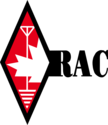 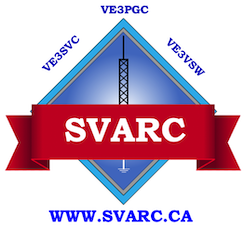 AgendaHybrid Member’s Meeting April 27, 2022Agenda:Review of the minutes from last members meeting of March 31, 2022, See Annex ITreasurer ReportSecretary’s ReportNet Manager ReportTechnical Director’s ReportBylaws version 4 adoption. (Required quorum for Bylaws adoption is 50% of membership plus one. This is 18 members either present, virtual or by proxies.General planning for the future.General DiscussionDe-briefing of Raisin River Canoe Race, April 10, 2022Field Day 2022, Provision club jackets with our club crest, personalized with call-sign and names,Creation of membership card that will also serve as a receipt for members in good standing.New BusinessNext MeetingPresentation by Phil A. McBride, VA3QR, president of RAC.Annex ISeaway Valley Amateur Radio Club Inc.Hybrid Monthly General Meeting March 31, 2022Call to order:Meeting called to order by the President, Earle (VE3IMP) at 7:00 pm.Round Table: Earle (VE3IMP) asked all present to introduce themselves.Review of the minutes of last General Meeting, February 23, 2022:Roger, secretary (va3gbv) asked if there were any questions or comments on the minutes of the February 23, 2022, meeting. Nothing raised.Motion to approve minutes:	Doug Pearson. (VE3HTR)Seconded:			Earle DePass, (VE3IMP).The minutes were approved unanimously.Treasurer’s ReportA $45.19 cheque was issued to Roger (VA3GBV) for the purchase of a battery for the Fox.3 Members renewed/JoinedSecretary’s Report:As of March 31, 2022, the SVARC has 34 Members in good standing.Net Managers Report:Net Report for March 2022Total number of check-ins on all repeaters: 	94Total number of check-ins of VE3SVC: 	37 avg 9 per weekTotal number of check-ins on VE3PGC:	32 avg8 per weekTotal number of check ins on Echo link:	2Total number of check ins on DMR 2:		18 avg 4 per weekTechnical Directors Report:A repeater reset was required on the Bonneville site, which was performed by Doug (VE3HTR).To avoid having to access the repeater sites repeatedly for a reset, I.P. controlled power bars were ordered so that such resets can be performed remotely.Adoption of Bylaws:The Bylaws could not be adopted because the number of members present, in person and virtually was insufficient. As per the current Bylaws, amendments to the bylaws need to be approved by 50% plus one votes of the members in good standing.The membership, as of March 31, 2022, count 34 members in good standing. Therefore, adoption of bylaws requires 18 favorable votes.The Bylaws will be resubmitted to a vote at the April 27 meeting. In the meantime, members who do not expect to be present at the April meeting will solicited to see whether they wish to vote for adoption of the bylaws by proxy.General planning for the future:A planning calendar for 2022 is being attached in Annex I.General Discussion:Raisin River Canoe Race Planning Meeting, held Tuesday, March 30 in Martintown.See summary in annex II.Field Day 2022:  Firmed-up for June 25-26, 2022, at the Lost Villages site in Long Sault.Club Jackets: Joe (VE3ADB is pursuing the purchase of Club winter jackets with Rayco on Montreal Road. Because of the supply chain issue affecting just about every business, the jacket is being delayed beyond March.MS Bikeaton: This year the course will not come through Cornwall. Therefore, the SVARC will not have an official participation. However, members who want to participate should contact the OVMRC directly at: ottawavalleymobileradioclub@gmail.comChildren treatment Center: There will not be a single day event this year. People will be left to pick a date and time to performe their bike ride. Therefore, there will not be any participation of the SVARC.Membership Cards: Earle has prepared the 2022 membership cards including RAC numbers. For those who want a hard copy of the card, they will be printed and made available at the next meeting on March 30, 2022, at St John Ambulance.  These cards may also be issued electronically.New Business:NoneNext Meeting:Next meeting will be held in a hybrid mode, Wednesday April 27,2022 at the St John Ambulance, 100 Second St. W., Cornwall, ON K6J 1G5.Adjournment:Meeting was adjourned at 20:05 EDTGuest Speakers:Roger Egan (VE2EGY) and Harrie Jones (VE3HYS) made an excellent presentation on Fox hunting and radio orienteering in general. Meeting adjourned by Earle (VE3IMP) at 20:40 EST.Minutes submitted by Roger Bélanger (VA3GBV), Secretary,April 1, 2022SVARC 2022 Annual Planning Calendar - Last Revised:  avril 20, 2022Notes:Monday evening weekly Nets take place each Monday, at 19:00L starting on the VE3SVC repeater,Coffee Klatches usually take place on the 1st, 3rd and 5th Saturdays of each month, starting at 08:30L, at The Village Diner, 120 Tollgate Road, Club meetings take place on the last Wednesday, of each month starting at 19:00L, at St. John Ambulance HQ, 100-2nd Street West, Cornwall, Fox Hunts usually take place on the 2nd Saturday of each month, starting at 13:00L.  Due to Field Day 2022 preparations, there will not be a Fox Hunt in June.Annex IRaisin River Conservation Authority (RRCA)Canoe Race 2022Notes From Preparatory Meeting of March 30, 2022 at the Martintown Firehall from 6:30-7:50PMThere were 14 attendees from the RRCA, the St. Andrews, Martintown and Lancaster fire departments, St. John Ambulance and the SVARC.  Ed and I attended,The race is confirmed for Sunday, April 10, 2022,Most of the meeting was to discuss detailed logistics such as; portage location(s), parking concerns and portable toilet locations.  Sidebar discussions were interesting and sometime humorous,The official race start time is 10:30AM,Registration opens on April 10, 2022 at 08:30AM,This meeting has been taking place for over 10 years,The river flow is measured near the RRCA office,The flow this year is currently 441 cubic feet/minute and is similar to the flow rate in 2014,The Martintown dam will be closed when the river flow exceeds 1000 cubic feet/minute.  As this follow has not been reached, the dam will be open this year,Lissa has purchased floating kits and helmets for use by the paddlers,There are prizes (details are to be confirmed) for only the 1st, 2nd and 3rd place winners,There are currently 50 boats registered.  There are usually about 130 boats and 300 paddlers,All are welcome to attend the Chilli and hot dog meal, after the race at the Char-Lan High School.  The cost is $12.00/person,Al Jodoin of the OPP Auxiliary has retired.  There was no OPP presence last evening.  Another representative is being considered,St. John Ambulance is having challenges with recertification and potential participants.  They currently have two vehicles and are delighted that Doug is part of their team (so are we!),There will be a debrief on April 13, 2022 at 6:30PM, at Jack’s Pub in Williamstown,The four spots necessary for our communications are;Lefebvre Bridge,The Martintown bridge,McGillivray Rapids, and,The finish line in Williamstown.We will put someone in Michelle’s vehicle and fill other spots along the route as we usually do.Prepared by: Earle (VE3IMP)Venue: 	St-John Ambulance, 100 Second St W, Cornwall, ON K6J 1G5		Hybrid meeting via Zoom using invitation link below:Join Zoom Meetinghttps://us02web.zoom.us/j/82349331076?pwd=b2VNNFkyUy9SNFhOMDJNWnpIZE1vdz09Meeting ID: 823 4933 1076Passcode: 250862Venue: 	St-John Ambulance, 100 Second St W, Cornwall, ON K6J 1G5		Hybrid meeting via Zoom using invitation link below:Join Zoom Meetinghttps://us02web.zoom.us/j/82349331076?pwd=b2VNNFkyUy9SNFhOMDJNWnpIZE1vdz09Meeting ID: 823 4933 1076Passcode: 250862Date:		April 27, 2022Time: 	7:00 pmVenue: 		St-John Ambulance, 100 second Street W., Cornwall		Hybrid ,Face to Face / Virtual via ZoomVenue: 		St-John Ambulance, 100 second Street W., Cornwall		Hybrid ,Face to Face / Virtual via ZoomVenue: 		St-John Ambulance, 100 second Street W., Cornwall		Hybrid ,Face to Face / Virtual via ZoomDate:		March 31, 2022Time: 		19:00 ESTPresent: 	12 members & 4 GuestsChris, Treasurer (VA3CRR) reported:Chris, Treasurer (VA3CRR) reported:General Fund:$1545.70Repeater Fund:$1259.04Total:$2804.74Shares:$50.00Accessible funds:$2754.74Event NumberDateDayTime (Local)ItemLocationGuest SpeakerLeadFebruary 12, 2022Sat.13:00-15:00Fox Hunt (2022-2)Up To The FoxN/AArtFebruary 23, 2022Wed.19:00-21:00General MeetingVirtual via ZoomJohn GrowEarleMarch 12, 2022Sat.13:00-15:00Fox Hunt (2022-3)Up To The FoxN/AArtMarch 31, 2022Wed.19:00-21:00General MeetingSt. John Ambulance HQTBDEarleApril 02, 2022Sat.13:00-15:00Fox Hunt (2022-4)Up To The FoxN/A??April 27, 2022Wed.19:00-21:00General MeetingSt. John Ambulance HQTBDEarleMay 14, 2022Sat.13:00-15:00Fox Hunt (2022-5)Up To The FoxN/A??May 25, 2022Wed.19:00-21:00General MeetingSt. John Ambulance HQTBDEarleJune 25-27, 2022Sat/SunAll dayField Day 2022Lost Villages, Long Sault N/A??June 29, 2022Wed.19:00-21:00General MeetingSt. John Ambulance HQTBDEarleJuly 2022N/AN/ANo General MeetingN/AN/AN/AJuly 09, 2022Sat.13:00-15:00Fox HuntUp To The FoxN/A??July 23, 2022Sat.13:00-19:00SVARC Club BBQTo be confirmedN/AEarleAugust 2022N/AN/ANo General MeetingN/AN/AN/AAugust 13, 2022Sat.13:00-15:00Fox Hunt (2022-6)Up To The FoxN/A??September 10, 2022Sat.13:00-15:00Fox Hunt (2022-7)Up To The FoxN/A??September 28, 2022Wed.19:00-21:00General MeetingSt. John Ambulance HQTBDEarleOctober 08, 2022Sat.13:00-15:00Fox Hunt (2022-8)Up To The FoxN/A??October 26, 2022Wed.19:00-21:00General Meeting St. John Ambulance HQTBDEarleNovember 12, 2022Sat.13:00-15:00Fox Hunt (2022-9)Up To The FoxN/A??November 23, 2022Wed.19:00-21:00General MeetingSt. John Ambulance HQTBDEarleDecember 06, 2022Sat.17:00-21:00SVARC Christmas PartyTo be confirmedTBDEarleDecember 10, 2022Sat.13:00-15:00Fox Hunt (2022-10)Up To The FoxN/A??